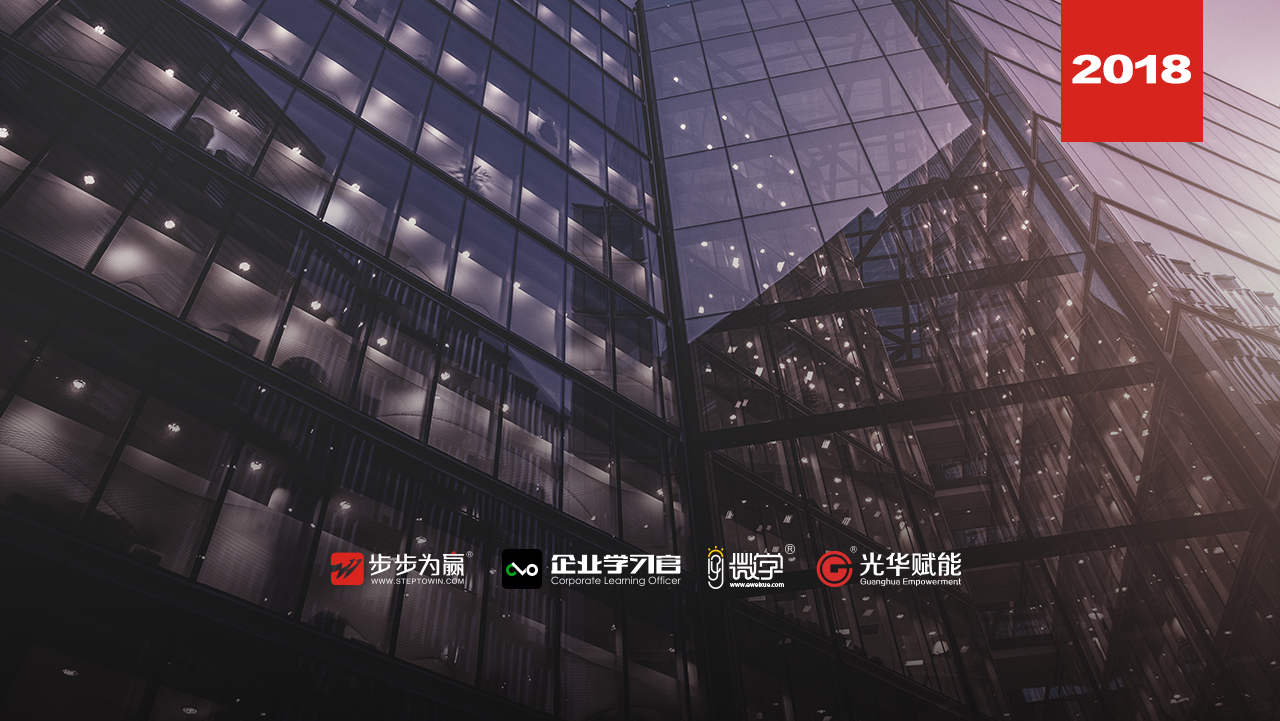 主讲老师：俞宏标（浙江大学思政系教授,著名沟通管理专家）授课对象：企业总裁、总经理、决策者时间安排：2018年5月 5日9:00至16:30地点安排：待定参课费用：学习卡套票2张/人   现金票2500元/人 购买学习卡享受更多优惠人数限制：150人课程目标让学员认识到什么是创新思维以及创新的价值创新思维的培养让学员从国学智慧中学到新的理念课程大纲  Outline一、思维的创新与培养什么是创新思维1加1等于几？案例解析为什么需要创新创新的价值 创新思维的培养要打破思维的障碍发挥个人创造力要培育宽松的环境互动环节二、国学智慧与新理念儒家《中庸》思想 道家“无为”决策思想 法家“法、术、势”思想 三、领导管理能力创新的建议关于领导人才关于领导特质四、国学智慧的宏观哲学思维和民本思想与当代科学思维化繁为简抓大放小要讲三理五、强调素质复合知识复合能力复合智商与情商复合六、领导者必备的八种素质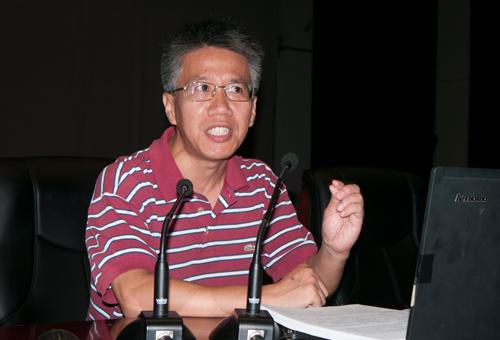 资历背景从事近现代史、公共关系学、政治学研究从事“211”等科研项目七项，核心期刊论文三十多篇，公开发表文字百万余字在国学与管理学方面卓有声望，精研甚深授课风格  从国学的视角与实践，以中国传统管理思想的历史演进为线索，内容上突出传统、现实的有机结合，思想观点新颖独特，理论严谨完整，引用了大量丰富的典故，深入浅出，充分借鉴了现代社会的决策理论和经验，同时又重点诠释了中国传统的管理思想精粹、管理实践，较合理地解释了当代管理的特征、现状和发展，对日常工作实务有很强的指导意义。讲师著作《企业公共关系实务》《现代社会与文明礼仪》《谈判技巧与礼仪实务》《实用谈判技巧与现代礼仪》等课程预告时间：2017年5月11、12日（周五、周六）课题：《领导的本质--成为卓越领导者的五项修炼》主讲：王俊华（情境实践家课程创始人）学习卡套餐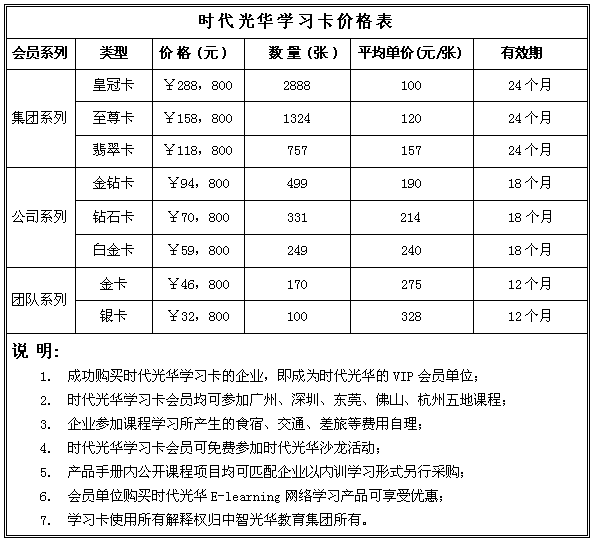 